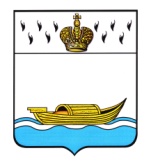           АДМИНИСТРАЦИЯ    Вышневолоцкого городского округа                                                    Распоряжениеот 31.12.2019                                                                                                  № 31-рг. Вышний ВолочекОб утверждении Порядка уведомлениямуниципальным служащим Администрации Вышневолоцкого городского округао выполнении иной оплачиваемой работыВ соответствии с Федеральным законом от 02.03.2007 № 25-ФЗ «О муниципальной службе в Российской Федерации», Федеральным законом от 25.12.2008 № 273-ФЗ «О противодействии коррупции», Законом Тверской области от 09.11.2007 № 121-ЗО «О регулировании отдельных вопросов муниципальной службы в Тверской области», с целью предотвращения конфликта интересов на муниципальной службе в Администрации Вышневолоцкого городского округа, 1. Утвердить Порядок уведомления муниципальным служащим Администрации Вышневолоцкого городского округа о выполнении иной оплачиваемой работы (прилагается). 2. Руководителям самостоятельных структурных подразделений Администрации Вышневолоцкого городского округа руководствоваться в своей работе настоящим распоряжением. 	3. Контроль за исполнением настоящего распоряжения возложить на заместителя Главы Администрации Вышневолоцкого городского округа Шарапову Н.В.4. Настоящее распоряжение вступает в силу со дня его подписания и подлежит размещению на официальном сайте Вышневолоцкого городского округа в информационно-телекоммуникационной сети «Интернет».	Глава Вышневолоцкого городского округа	                             Н.П. РощинаПОРЯДОКуведомления муниципальным служащим Администрации Вышневолоцкого городского округа о выполнении иной оплачиваемой работы1. Настоящий Порядок разработан на основании части 2 статьи 11 Федерального закона от 02.03.2007 № 25-ФЗ «О муниципальной службе в Российской Федерации» с целью предотвращения конфликта интересов на муниципальной службе и устанавливает процедуру уведомления Главы Вышневолоцкого городского округа, руководителя самостоятельного структурного подразделения Администрации Вышневолоцкого городского округа (далее – представитель нанимателя (работодатель)) о выполнении муниципальным служащим Администрации  Вышневолоцкого городского округа (далее – муниципальный служащий) иной оплачиваемой работы. 2. Муниципальный служащий вправе с предварительным письменным уведомлением работодателя выполнять иную оплачиваемую работу, если это не повлечет за собой конфликт интересов и создание ситуации, при которой личная заинтересованность муниципального служащего влияет или может повлиять на объективное исполнение им должностных обязанностей;3. Под конфликтом интересов понимается ситуация, при которой личная заинтересованность (прямая или косвенная) муниципального служащего, замещающего должность муниципальной службы, замещение которой предусматривает обязанность принимать меры по предотвращению и урегулированию конфликта интересов, влияет или может повлиять на надлежащее, объективное и беспристрастное исполнение им должностных (служебных) обязанностей.Под личной заинтересованностью понимается возможность получения доходов в виде денег, иного имущества, в том числе имущественных прав, услуг имущественного характера, результатов выполненных работ или каких-либо выгод (преимуществ) муниципальным служащим, и (или) состоящими с ним в близком родстве или свойстве лицами (родителями, супругами, детьми, братьями, сестрами, а также братьями, сестрами, родителями, детьми супругов и супругами детей), гражданами или организациями, с которыми муниципальный служащий, и (или) лица, состоящие с ним в близком родстве или свойстве, связаны имущественными, корпоративными или иными близкими отношениями.4. Выполнение муниципальным служащим иной регулярной оплачиваемой работы должно осуществляться в свободное от основной работы время в соответствии с требованиями Федерального закона от 02.03.2007 № 25-ФЗ «О муниципальной службе в Российской Федерации».5. Муниципальный служащий обязаны:уведомлять о своем намерении выполнять иную оплачиваемую работу до начала выполнения данной работы;в случае осуществления иной оплачиваемой работы ее выполнение не должно приводить к возможному конфликту интересов и создавать ситуации, при которых личная заинтересованность муниципального служащего влияет или может повлиять на объективное исполнение им должностных обязанностей;соблюдать при выполнении иной оплачиваемой работы требования, предусмотренные статьями 14, 14.1 Федерального закона от 02.03.2007             № 25-ФЗ «О муниципальной службе в Российской Федерации».6. Уведомление о выполнении иной оплачиваемой работы (далее - уведомление) должно быть направлено не менее чем, за семь дней до начала выполнения иной оплачиваемой работы.В случае если гражданин при поступлении на муниципальную службу в Администрацию Вышневолоцкого городского округа, в ее самостоятельное структурное подразделение уже выполняет иную оплачиваемую работу, он направляет уведомление в установленном порядке в день назначения на соответствующую должность.7. Уведомление направляется представителю нанимателя (работодателю) в письменной форме (Приложение 1) и должно содержать:- наименование и характеристику деятельности организации (учреждения), в котором предполагается осуществлять иную оплачиваемую работу;- наименование должности по иной оплачиваемой работе, основные обязанности, описание характера работы;- график занятости (сроки и время выполнения иной оплачиваемой работы).8. Регистрация уведомления осуществляется соответственно отделом муниципальной службы и кадровой работы Администрации Вышневолоцкого городского округа, специалистом кадровой службой самостоятельного структурного  подразделения Администрации Вышневолоцкого городского округа (далее-кадровая служба работодателя) в день их поступления в Журнале регистрации уведомлений о выполнении иной оплачиваемой работы (Приложение 2) и направляется представителю нанимателя (работодателю) для принятия решения в 2-дневный срок с момента регистрации.Копия зарегистрированного в установленном порядке уведомления выдается муниципальному служащему на руки либо направляется по почте с уведомлением о получении. На копии уведомления, подлежащего передаче муниципальному служащему, ставится отметка «Уведомление зарегистрировано» с указанием даты и номера регистрации уведомления, фамилии, инициалов и должности лица, зарегистрировавшего данное уведомление.9. Руководитель, в непосредственном подчинении которого находится муниципальный служащий (далее -руководитель) и представитель нанимателя (работодатель)  в бланке уведомления подтверждают, что выполнение муниципальным служащим иной оплачиваемой работы не приведет к возникновению конфликта интересов и предполагаемый график иной работы не препятствует ему исполнению должностных обязанностей по замещаемой должности муниципальной службы в течение установленной продолжительности служебного времени в рабочую неделю.10. В случае, если руководитель или представитель нанимателя (работодатель) возражает против выполнения муниципальным служащим иной оплачиваемой работы, в бланке уведомления он обосновывает свое мнение о том, что иная оплачиваемая работа муниципального служащего может привести к конфликту интересов.11. При усмотрении в выполнении указанной иной оплачиваемой работы наличия конфликта интересов уведомление муниципального служащего с соответствующей резолюцией в течение трех рабочих дней направляется в Комиссию по соблюдению требований к служебному поведению муниципальных служащих Администрации Вышневолоцкого городского округа и урегулированию конфликта интересов (далее-Комиссия). 12. По итогам рассмотрения уведомления Комиссия принимает одно из двух решений:а) установлено, что в рассматриваемом случае не содержится признаков личной заинтересованности муниципального служащего, которая может привести к конфликту интересов;б) установлен факт наличия личной заинтересованности муниципального служащего, которая приводит или может привести к конфликту интересов.13. В случае изменения графика выполнения иной оплачиваемой работы, а также иных обстоятельств, связанных с выполнением такой работы, муниципальный служащий уведомляет работодателя в соответствии с настоящим Порядком.14.Уведомление приобщается к личному делу муниципального служащего после рассмотрения.Глава Вышневолоцкого городского округа	                             Н.П. Рощина_________________________________(представитель нанимателя(работодатель)_________________________________(фамилия и инициалы работодателя)УВЕДОМЛЕНИЕмуниципального служащего о выполнении иной оплачиваемой работыВ соответствии с пунктом 2 статьи 11 Федерального закона от 02.03.2007 № 25-ФЗ «О муниципальной службе в Российской Федерации»:Я, ____________________________________________________________________________________________________________________________(фамилия, имя, отчество)замещающий должность муниципальной службы __________________________________________________________________________________________(наименование должности, структурного подразделения)уведомляю Вас о том, что намерен(а) с "__" _____20__ г. по "__" _____20__ г.выполнять(выполняю) иную оплачиваемую работу (подчеркнуть)в _________________________________________________________________(место работы, наименование и юридический адрес организации)__________________________________________________________________в качестве _________________________________________________________(указывается вид иной оплачиваемой работы,__________________________________________________________________должность, должностные обязанности,__________________________________________________________________срок, в течение которого будет осуществляться__________________________________________________________________соответствующая работа (деятельность) и др.__________________________________________________________________(основания выполнения иной оплачиваемой работы - трудовой договор(работа по совместительству), гражданско-правовой договор)____________________________________________________________________________________________________________________________________Работа будет выполняться в свободное от основной работы время и не повлечет за собой конфликт интересов.При выполнении указанной работы обязуюсь соблюдать требования, предусмотренные статьями 14 и 14.1 Федерального закона от 02.03.2007 № 25-ФЗ «О муниципальной службе в Российской Федерации».«____» _______________ 20__ г.                        ____________________________(подпись)Мнение руководителя_______________________________________________________________________________________________________________________________________________________________________________________________________________________________________________«_____» __________ 20____ г.          _____________             __________________                                                                                 (подпись)                                     (Ф.И.О.)Мнение работодателя________________________________________________________________________________________________________________________________________________________________________________________________________________________________________________«_____» __________ 20____ г.          _____________             __________________                                                                                 (подпись)                                     (Ф.И.О.)Журналрегистрации уведомлений о выполнении иной оплачиваемой работыПриложение к распоряжению Администрации Вышневолоцкого городского округаот 31.12.2019 № 31-рПриложение 1к Порядку уведомления муниципальными служащими Администрации Вышневолоцкого городского округа о выполнении иной оплачиваемой работыПриложение 2Порядку уведомления муниципальными служащими Администрации Вышневолоцкого городского округа о выполнении иной оплачиваемой работыNп/пФ.И.О. муниципального служащего, представившего уведомлениеДолжность муниципального служащего, представившего уведомлениеДатарегистрацииФ.И.О.муниципального служащего, принявшего уведомлениеПодпись муниципального служащего, принявшего уведомлениеПодпись муниципальногослужащего, представившего уведомление, в получении копии уведомления1234567